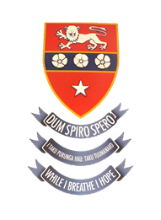 FAIRFIELD COLLEGESTATIONERY REQUIREMENTS FOR YEAR 11  As at 24 January 2024 – please note that information may change.Parents / Caregivers please note:-	All stationery items must be purchased outside of school for students to start the school year.  -	It is recommended that each student have a set of their own head-phones to support the 
school’s IT resources. 	School accounts can be paid:	-	By coming into the Student Service Centre and paying by cash or Eftpos only (no PayWave)		The Student Service Centre is open from 8.15am to 3.30pm each day for payments and forms,		except Friday, when no payments or forms to be given in after 1.30pm. 	-	Automatic Payments - forms can be picked up at the Student Service Centre.	-	On-line Payments - ASB Account:  12-3171-0172257-00.		Please put the student’s name in the reference field.-	ALL YEAR 11 STUDENTS FOR 2024 START ON WEDNESDAY, 7TH FEBRUARY AT 8.45AM-3.10PM.	Timetables will be given out on this day.Subject TitleTimetable CodeYear 11Digital Technology StudiesDTS100Course Cost:	NILPlease purchase your own head-phones.DramaDRA100Course Cost:	NILEnglishENG100Course Cost:	NILStationery Required:  1 x 1B5 Exercise Book or RefillGeographyGEO100Course Cost:	NILStationery Required:  1 x 1B5 Exercise BookHistory StudiesHST100Course Cost:	NILStationery Required:  1 x 1B5 Exercise BookMandarinMAN100Course Cost:	NILStationery Required:  1 x 1B5 Exercise BookMusicMUS100Course Cost:	NILSenior Foundation ProgrammeSFP100Course Cost:	NILSelected students only.Te Reo MaaoriMAO100Course Cost: 	NIL1 x 1B5 Exercise BookVisual ArtsARC100Course Cost:	NILSubject TitleTimetable CodeYear 11FOOD AND TEXTILES COURSESFOOD AND TEXTILES COURSESFOOD AND TEXTILES COURSESFood TechnologyFOT100Course Cost:	NILStationery Required:  1 x 1B5 Exercise BookTextiles TechnologyTET100Course Cost:	$40 for material.Stationery Required:  1 x 1B5 Exercise BookMATHEMATICS COURSESMATHEMATICS COURSESMATHEMATICS COURSESMathematicsMAT100Course Cost:	NILStationery Required:2 × 1J5 Exercise BooksScientific Calculator (please purchase outside school)Compass, protractor, pens, pencil, ruler and eraserPHYSICAL EDUCATION COURSESPHYSICAL EDUCATION COURSESPHYSICAL EDUCATION COURSESHealth and Food StudiesHFS100Course Cost:	NILStationery Required:  1 x 1B5 Exercise BookOutdoor EducationOED100Course Cost:	NILStationery Required:  1 x 1B5 Exercise BookRecommended:  Appropriate footwear, raincoat, thermals and head-lamp.Physical EducationPHE100Course Cost:	NILStationery Required:  1 x 1B5 Exercise BookSCIENCE COURSESSCIENCE COURSESSCIENCE COURSESScienceSCI100Course Cost:	NILStationery Required:1 x 2B5 Exercise Book OR2 x 1B5 Exercise Books TECHNICAL COURSESTECHNICAL COURSESTECHNICAL COURSESElectronicsELE100Course Cost:	$60 for MaterialsPlease wear closed-in shoes for this subject.EngineeringENN100Course Cost:	$60 for MaterialsDepending on the project, students may need to pay for extra materials.Please wear closed-in shoes for this subject.Technology & BuildingTAB100Course Cost:	$60 for projectsPlease wear closed-in shoes for this subject.